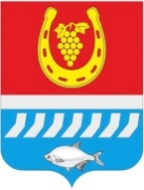 АДМИНИСТРАЦИЯ ЦИМЛЯНСКОГО РАЙОНАПОСТАНОВЛЕНИЕ__.11.2020	                                          № ___		                         г. ЦимлянскВ целях гармонизации межнациональных отношений на территории Цимлянского района, организации деятельности органов местного самоуправления по осуществлению мониторинга ситуации в сфере межнациональных отношений на территории Цимлянского района, в соответствии с Указом Президента Российской Федерации  от 07.05.2012 № 602 «Об обеспечении межнационального согласия», Федеральным законом от 06.10.2003 № 131-ФЗ «Об общих принципах организации местного самоуправления в Российской Федерации», Федеральным законом от 22.10.2013 № 284-ФЗ «О внесении изменений в отдельные законодательные акты Российской Федерации в части определения полномочий и ответственности органов государственной власти субъектов Российской Федерации, органов  местного самоуправления и их должностных лиц в сфере межнациональных отношений», Администрация Цимлянского районаПОСТАНОВЛЯЕТ:1. Утвердить положение о мониторинге состояния межэтнических отношений и раннего предупреждения конфликтных ситуаций на территории Цимлянского района согласно приложению.2. Рекомендовать главам Администраций поселений Цимлянского района, начальнику отдела полиции № 5 межмуниципального управления МВД России «Волгодонское» (Черкесову Ю.М.):2.1. Организовать работу по мониторингу межнациональных отношений и профилактике межнациональных (межэтнических) конфликтов, обеспечению межнационального и межконфессионального согласия на территории поселений, входящих в состав Цимлянского района.2.2. Обеспечить оперативное реагирование на конфликтные ситуации в сфере межнациональных и межконфессиональных отношений.3. Настоящее постановление подлежит официальному опубликованию.4. Контроль за выполнением постановления возложить на заместителя главы Администрации Цимлянского района по социальной сфере Кузину С.Н.Постановление вносит сектор социальной сферыАдминистрации Цимлянского районаПриложениек постановлению Администрации Цимлянского районаот __.11.2020 № ___ПОЛОЖЕНИЕо мониторинге состояния межэтнических отношенийи раннего предупреждения конфликтных ситуаций на территории Цимлянского района1. Общие положения1.1. Настоящее Положение о мониторинге состояния межэтнических отношений и раннего предупреждения конфликтных ситуаций на территории Цимлянского района (далее – Положение) определяет цели, задачи, порядок проведения мониторинга ситуации в сфере межнациональных отношений на территории Цимлянского района (далее – мониторинг), порядок действий в случае выявления межнациональных конфликтов и ликвидации их последствий.1.2. Целью мониторинга является сбор и обобщение информации о состоянии межнациональных отношений на территории Цимлянского района, подготовка предложений о мерах по гармонизации межнациональных отношений, по предотвращению межнациональных (межконфессиональных) конфликтов, предупреждению противоправных действий.1.3. Задачи мониторинга:– получение, обработка и анализ данных о состоянии межнациональных отношений;– совершенствование форм и методов работы органов местного самоуправления, правоохранительных органов по предотвращению проявлений экстремизма, национальной, расовой и религиозной нетерпимости;– обеспечение оперативного взаимодействия в случае выявления межнациональных (межконфессиональных) конфликтов;– своевременное выявление процессов, происходящих в сфере межнациональных отношений, в том числе конфликтных ситуаций.2. Организация мониторинга2.1. Организацию проведения мониторинга, сбор информации по показателям мониторинга осуществляет ведущий специалист по связям с политическими партиями, общественными объединениями и национальным отношениям сектора социальной сферы Администрации Цимлянского района. Ведущий специалист Администрации Цимлянского района:– осуществляет сбор, обобщение и анализ информации по разделам мониторинга;– подготавливает итоговые результаты мониторинга за отчетный период;– размещает результаты мониторинга на официальном сайте Администрации Цимлянского района в информационно-телекоммуникационной сети «Интернет»;– на основании результатов мониторинга разрабатывает предложения по предотвращению межнациональной (межэтнической) или межконфессиональной розни на территории Цимлянского района.2.2. Объектом мониторинга является деятельность:– органов местного самоуправления;– образовательных учреждений;– средств массовой информации;– организаций, представляющих интересы этнических общностей;– казачьих обществ и общественных объединений казаков;– религиозных организаций и религиозных объединений;– лиц, представляющих интересы диаспор;– лиц, активно распространяющих информацию по вопросам межнациональных отношений в сети «Интернет».2.3. Предметом мониторинга является состояние межнациональных отношений на территории Цимлянского района, а также процессы, воздействующие на него:– экономические (уровень и сферы занятости населения, уровень благосостояния, распределение собственности);– политические (представительство различных этнических общностей в органах местного самоуправления, формы реализации политических прав);– социальные (доступ к услугам, предоставляемым социальной инфраструктурой);– культурные (удовлетворение языковых, образовательных, этнокультурных и религиозных потребностей);– иные процессы, которые могут оказывать воздействие на состояние межнациональных отношений.2.4. Участниками мониторинга также являются:– отдел культуры Администрации Цимлянского района;– отдел образования Администрации Цимлянского района;– администрации городского и сельских поселений Цимлянского района;– ГКУ РО "Центр занятости населения Цимлянского района";– отдел полиции № 5 межмуниципального управления МВД России «Волгодонское».2.4.1. Участники системы мониторинга осуществляют свою деятельность во взаимодействии с общественными объединениями и иными организациями, реализующими мероприятия, соответствующие основным направлениям государственной национальной политики Российской Федерации, а также с оказывающими или способными оказать иное влияние на ситуацию в сфере межнациональных и межконфессиональных отношений.2.5. Перечень показателей мониторинга указан в приложении к настоящему Положению.В случае изменения оперативной обстановки в области межнациональных (межэтнических), межконфессиональных отношений (конфликтов) на территории Цимлянского района перечень показателей мониторинга может изменяться.3. Примерный порядок действий органов местного самоуправления при выявлении конфликтных ситуаций3.1. К конфликтным ситуациям, требующим незамедлительного реагирования, могут быть отнесены:– межнациональные (межконфессиональные) конфликты;– открытые (публичные) конфликтные ситуации между гражданами, группами населения, общественными объединениями и представителями территориальных органов федеральных органов государственной власти, органов местного самоуправления;– конфликтные ситуации между населением либо национальными общественными объединениями и хозяйствующими субъектами, деятельность которых затрагивает экологические и этнокультурные интересы населения;– общественные акции протеста на национальной и религиозной почве;– открытые (публичные) проявления национальной, расовой или религиозной терпимости, в том числе, в средствах массовой информации.3.2. Рекомендовать главам Администраций поселений Цимлянского района в случае выявления в результате мониторинга наличия скрытых противоречий и социальной напряженности:– устанавливать связь с лидерами общественных объединений, в том числе национальных и религиозных организаций и выяснять ситуацию;– оперативно информировать главу Администрации Цимлянского района, прокуратуру Цимлянского района о наличии скрытых противоречий и социальной напряженности и действиях, предпринимаемых для их предотвращения;– принимать решения о первоочередных мерах по предупреждению возможной конфликтной ситуации;– устанавливать связь с представителями отдела полиции № 5 межмуниципального управления МВД России «Волгодонское» и способствовать их привлечению к анализу и урегулированию ситуации;– проводить встречи с руководителями национальных общественных объединений, лидерами религиозных организаций, пользующимися авторитетом, общественными и политическими деятелями, руководителями организаций и учреждений поселений;– организовать выполнение иных мероприятий, направленных на создание необходимых условий для реализации первоочередных мероприятий по пресечению актов экстремизма.3.3. В случае возникновения конфликтной ситуации главам Администраций поселений Цимлянского района незамедлительно установить связь с руководителями территориальных правоохранительных органов Цимлянского района, главой Администрации Цимлянского района для организации оперативного взаимодействия по выявлению конфликтов в сфере межэтнических отношений, определению примерного порядка действий в ходе конфликтных ситуаций и ликвидации их последствий.Управляющий делами Администрации Цимлянского района                                                     А.В. КуликПриложение к Положениюо мониторинге состояниямежэтнических отношений и раннего предупреждения конфликтных ситуацийна территории Цимлянского районаПЕРЕЧЕНЬпоказателей мониторингаО мониторинге состояния межэтнических отношений и раннего предупреждения конфликтных ситуаций на территории Цимлянского района Глава АдминистрацииЦимлянского района          В.В. Светличный№п/пИнформационные материалы (ИМ)и показатели (П) мониторингаКол-во1231.Деятельность религиозных организаций1.1.Количество действующих на территории поселений религиозных объединений (П)2.Деятельность некоммерческих организаций и общественных объединений, в т.ч. созданных по национальному признаку2.1.Количество зарегистрированных и действующих на территории поселения некоммерческих организаций и общественных объединений (П)2.1.1.из них, созданных по национальному признаку (П)3.Влияние миграционных процессов, состояние преступности с участием иностранных граждан3.1.Поставлено на миграционный учет иностранных граждан по состоянию на отчетную дату (П)3.2.Снято с миграционного учета иностранных граждан по состоянию на отчетную дату (П)3.3.Квота на выдачу иностранным гражданам разрешений на работу по состоянию на отчетную дату (П)3.4.Количество иностранных граждан, имеющих разрешение на работу по состоянию на отчетную дату (П)3.5.Количество иностранных граждан, имеющих патент по состоянию на отчетную дату (П)3.6.Количество выявленных нарушений миграционного законодательства по состоянию на отчетную дату (П)3.6.1.Проведено мероприятий по выявлению фактов нарушения миграционного законодательства по состоянию на отчетную дату (П)3.6.2.Количество выявленных нарушений иностранными гражданами режима пребывания (проживания) в Российской Федерации, а также незаконно осуществляющими трудовую деятельность по состоянию на отчетную дату (П)3.6.3.Количество выявленных нарушений миграционного законодательства, связанных с незаконным привлечением к трудовой деятельности в Российской Федерации иностранного гражданина или лица без гражданства по состоянию на отчетную дату (П)3.7.Административно выдворено иностранных граждан по состоянию на отчетную дату (П)3.8.Депортировано иностранных граждан по состоянию на отчетную дату (П)3.9.Количество мест компактного проживания иностранных граждан (ИМ) (указать места проживания, количество, национальность)3.10.Динамика состояния преступности в сравнении с АППГ3.10.1.Количество преступлений, совершенных иностранными гражданами по состоянию на отчетную дату (П), с разбивкой по национальной принадлежности, составам и степени тяжести преступлений (справка) 3.10.2.Количество преступлений, совершенных в отношении иностранных граждан по состоянию на отчетную дату (П), с разбивкой по национальной принадлежности, составам и степени тяжести преступлений (справка)3.10.3.Количество уголовных дел, возбужденных по преступлениям экстремистского характера, совершенным в отчетном периоде (П)4.Публичные мероприятия: митинги, демонстрации, шествия, пикетирования4.1.Количество публичных мероприятий религиозного характера (П). Количество их участников (П)4.2.Количество публичных мероприятий в сфере межнациональных отношений (П). Количество их участников (П)4.3.Иные публичные мероприятия, в т.ч. культурно-массовые и спортивные мероприятия4.4.Количество поступивших в ОМС уведомлений о проведении публичных акций (П) всего, в том числе:4.4.1.По вопросам межнациональных отношений (П)4.4.2.По религиозным вопросам (П)4.4.3.Количество согласованных публичных мероприятий (П) всего, в том числе:4.4.3.1.По теме межнациональных отношений (П)4.4.3.2.По религиозным вопросам (П)4.4.4.Количество несогласованных публичных мероприятий (П) всего, в том числе:4.4.4.1.По теме межнациональных отношений (П)4.4.4.2.По религиозным вопросам (П)4.5.Наличие выявленных потенциально конфликтных ситуаций и конфликтов в сфере межрелигиозных и межконфессиональных отношений, в том числе с признаками разжигания межнациональной, межрелигиозной розни и вражды5.Обращения в ОМС физических и юридических лиц5.1.Количество поступивших в ОМС обращений, заявлений физических и юридических и лиц по состоянию на отчетную дату (П), из них:5.1.1.По вопросам деятельности религиозных организаций (П) 5.1.2.По вопросам деятельности некоммерческих и общественных организаций, в которой усматриваются признаки экстремизма (П)5.1.3.По вопросам размещения в СМИ информации с признаками экстремизма (П)5.1.4.О фактах проявлений экстремизма физическими лицами (П)5.2.Количество сведений, направленных для проверки в правоохранительные органы (П)6.Деятельность неформальных молодежных объединений6.1.Количество проявлений с признаками экстремизма, совершенных несовершеннолетними, причисляющими себя к неформальным молодежным объединениям (П)6.2.Количество проявлений с признаками экстремизма, совершенных студентами 6.3.Количество выявленных и поставленных на учет в подразделениях по делам несовершеннолетних подростков, причисляющих себя к неформальным молодежным объединениям6.4.Количество несовершеннолетних, в том числе причисляющих себя к неформальным молодежным объединениям, находящихся на социальном сопровождении6.5.Количество сведений, направленных для проверки в правоохранительные органы (П)7.Печатные средства массовой информации 7.1.Количество изданий СМИ, участвовавших в мониторинге (П)7.2.Количество информационных материалов с признаками экстремизма, выявленных в результате мониторинга (П)7.3.Аналитический обзор материалов СМИ, характеризующих состояние межнациональных и межконфессиональных отношений (ИМ)8.Реализация мероприятий в сфере межнациональных отношений8.1.Наличие и издание муниципальных правовых актов и планов мероприятий в сфере межнациональных отношений8.2.Деятельность совещательных органов по противодействию экстремистской деятельности, межнациональным вопросам8.3.Сведения о мероприятиях, проведенных в сфере молодежной политики, направленных на укрепление межнациональных отношений (ИМ)8.4Сведения о проведенной работе образовательными учреждениями в сферах гармонизации межэтнических отношений и профилактики и противодействии экстремизму (ИМ)8.5.Сведения о проведенной работе учреждениями культуры в сферах гармонизации межэтнических отношений и профилактики и противодействии экстремизму (ИМ)